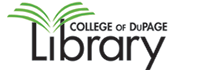 Research in 10 STEPS Using CINAHLIdentify the important topics/keywords pertaining to your patient Circle, underline (or if using an electronic device) underline, highlight or bold identified keywords Some important factors to include: age, race, marital status, religion, preexisting conditions, current disease/condition/procedure, home life, medications, etc.Identify THE most important factor in your scenario or question Ask yourself "WHY is this patient on your hospital floor and in your care?" What MUST you address first and foremost?Search CINAHL for articles on your topic CINAHL allows you to “drill down” and find information specific to your needsLibrary homepage--> Databases--> Health & Medicine--> CINAHL CompleteOr Library homepage --> Research--> Nursing (ADN, BNA, PN)--> Journal Articles --> CINAHL CompleteFrom the initial CINAHL search page, select CINAHL headings from the top of the page Enter search term in the box and click the Browse buttonCheck the box before the appropriate subject headingA blue list of subheadings for your selection will appear in the middle of the page Review scope note(s) and select subheadings. Click the Search Database button when finishedsubheadings include: adverse effects, contraindications, education, ethical issues, mortality, methods, nursing, psychosocial factors, drug therapy, rehabilitation, surgerySet limitersSelect the Show more link in the Refine your results section on the left-hand side of the pageNursing students can set Journal Subset to “nursing” to only retrieve nursing journal articlesDO NOT limit to first author is nurse! Check the item record or full text for author information—most authors publishing in nursing journals are nurses!Apply additional limits and/or refine the original search if necessaryDon’t automatically limit results to full text. Use the Find This! button or the Journal Locator feature found on the main Databases page to search for journal article availability or to ILLCEU (continuing education unit) articles are excellent for students and health care practitioners Review results and retrieve documentsthe magnifying glass icon provides information about the article including viewing part of the abstractsave an article for later viewing/emailing/printing, click the Add to folder buttonclick on the PDF full text link (if available) to view and print the entire articleset up a personal account to create, share and transfer custom folders, searches (to be rerun later), and results 